GREEN EVENT UMSETZUNGSBERICHT FÜR
NAME DER VERANSTALTUNG, AM XX.YY.ZZZZ IN ORT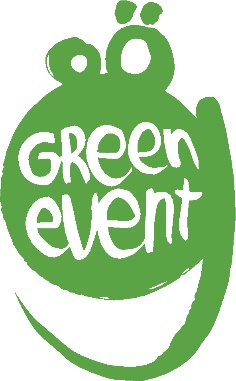 REALISIERTE MASSNAHMEN(FÜR OPEN-AIRS) ERFAHRUNGSWERTEOPTIONAL: DATENWir stellen dem Klimabündnis OÖ die hier verwendeten Fotos als Anschauungsmaterial für Bildungszwecke (Workshops, etc) und Medienarbeit gegen Quellenabgabe zur freien Verfügung.O JA	O NEINWir möchten 2-3 mal pro Jahr mit einer Klimabündnis-Infomail über aktuelle Angebote, Förderungen und Entwicklungen im Green Event Bereich am Laufenden bleiben und stellen für diesen Zweck unsere Kontaktdaten zur Verfügung.O JA 	O NEINMOBILITÄT Anreisemöglichkeit ohne PKW / Vorrangige Kommunikation und Motivation zur klimafreundlichen AnreiseOptional: Foto (im Webformat) LEBENSMITTEL Biologisches, saisonales und regionales Angebot, mehrheitlich fleischfreie Speisen, FairtradeOptional: Foto (im Webformat) ABFALLVERMEIDUNG & TRENNUNGMehrweggeschirr und Mehrwegverpackungen, Abfalltrennung und Infos darüberOptional: Foto (im Webformat) RESSOURCENSCHONUNGDrucksorten, Energie und WiederverwendbarkeitOptional: Foto (im Webformat) KOMMUNIKATION & SOZIALE TEILHABEGreenEvent-Info bei Bewerbung und vor Ort, Einbindung des Teams und technische wie soziale Barrierefreiheit, gratis LeitungswasserOptional: Foto (im Webformat) Vorkehrungen für Starkwetterereignisse, keine Veranstaltung in sensiblen Naturräumen, Mindestanforderungen für Stromverbrauch und Abwasserentsorgung berücksichtigtWas hat auf Anhieb gut funktioniert, was weniger? Wie ist das GreenEvent bei den Gästen angekommen? Gibt’s Pläne für eine Neuauflage oder wo gibt’s noch Info-/Beratungsbedarf, Wünsche? Etc.